ČETVRTAK 10.12.2020. HRVATSKI JEZIK-LK,MTPROČITAJ:OVO JE LIJEP .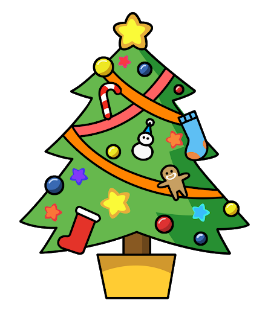 NA BORU SU .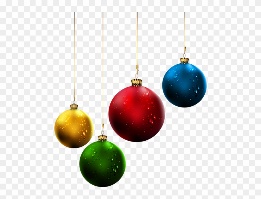 NA VRHU JE .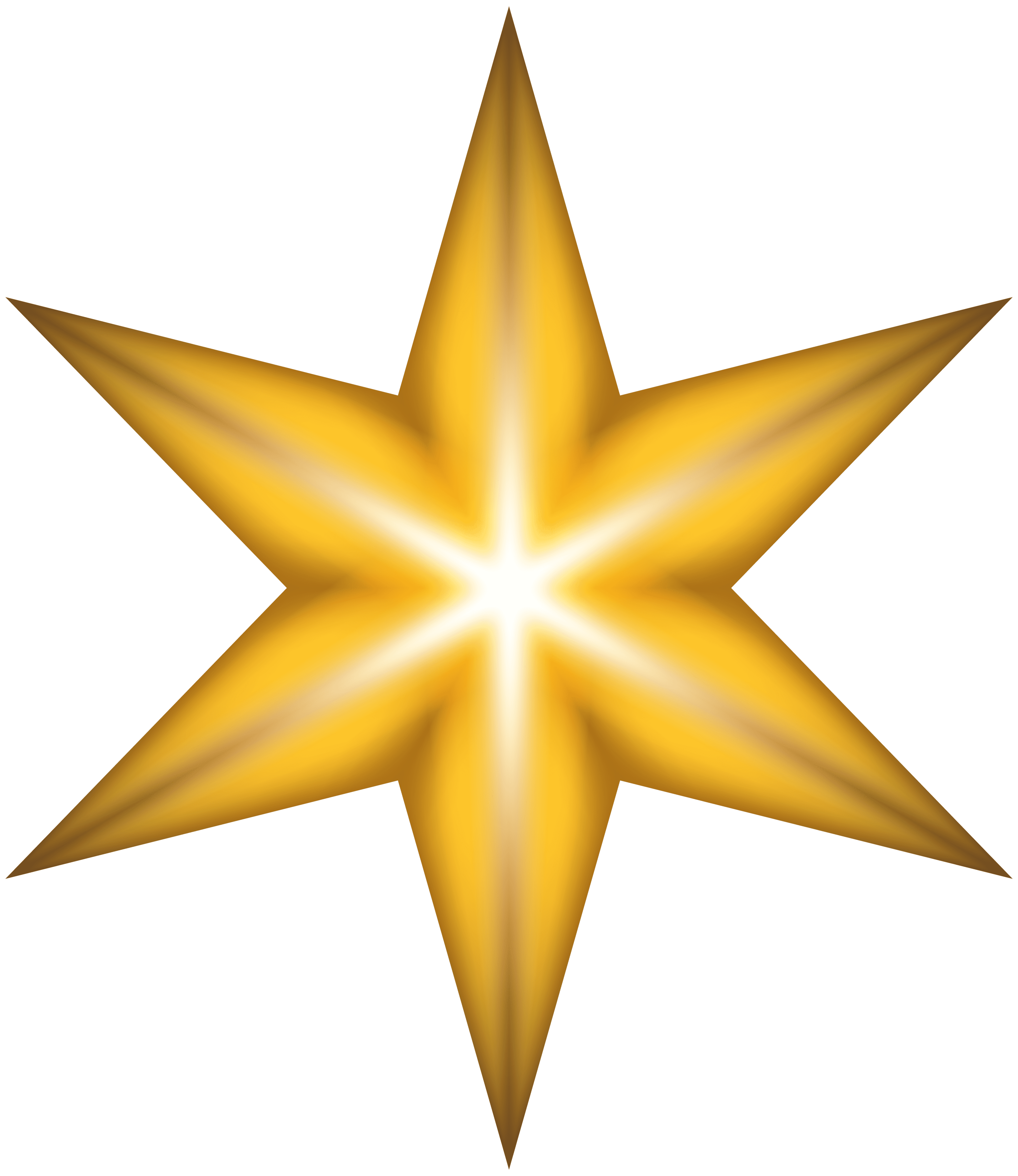 NA BORU SJAJE .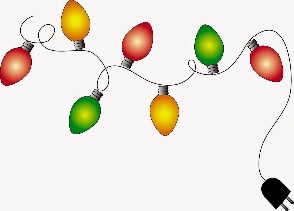 GORE SU  I .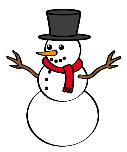 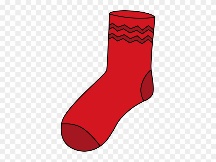 NA BORU SU I .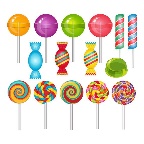  SU KITILA .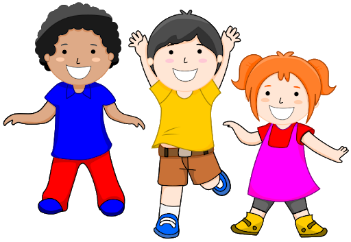 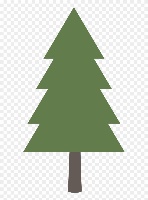 